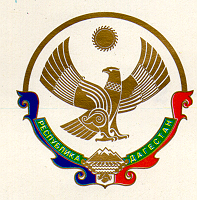 МУНИЦИПАЛЬНОЕ КАЗЕННОЕ ОБЩЕОБРАЗОВАТЕЛЬНОЕ УЧРЕЖДЕНИЕ«ЯМАНСУЙСКАЯ СРЕДНЯЯ ОБЩЕОБРАЗОВАТЕЛЬНАЯ ШКОЛА» с. ЯМАНСУ  НОВОЛАКСКОГО РАЙОНА  РЕСПУБЛИКИ ДАГЕСТАН368169                                                                   с. Ямансу                                                 тел.89282504441ПРИКАЗ30  августа  2019года			          			                                             №  182                                        «О создании добровольной пожарной дружины»Для проведения работы по предупреждению и борьбе с пожарами в соответствии с требованием ст. 37 Федерального закона «О пожарной безопасности» от 21.12.1994 № 69-ФЗ                                   П Р И К А З Ы В А Ю:1. Утвердить добровольную пожарную дружину (далее – ДПД), избранную на собрании трудового коллектива, протокол №     от  __________2019 г.  в составе:Алисханова М.Т.– начальник ДПД:  заведующий хозяйством в целях предупреждения пожара – следит за выполнением противопожарного режима и обязанностей номеров боевого расчета;по тревоге – извещает боевой расчет и пожарную команду (за ним закрепляется инвентарь – средства связи);на пожаре – руководит боевым расчетом;Саиев А.А.– первый номер: техник ОИВТ- организатор ОБЖ  в целях предупреждения пожара – следит за наличием, исправностью и чистотой пожарного инвентаря, выполнением требований к путям эвакуации и состоянием эвакуационных выходов, следит за исправностью пожарного инвентаря (огнетушителей) и выполнением мер безопасности при эксплуатации нагревательных приборовпо тревоге – является к месту происшествия;на пожаре – тушит пожар огнетушителями.Байхатов Р.Х.– второй номер:  учитель физической культуры в целях предупреждения пожара – следит за исправностью и чистотой пожарного инвентаря и соблюдением инструкции по применению ЛВЖ и ГЖ;по тревоге – является к месту происшествия и встречает пожарную команду;на пожаре – тушит пожар закрепленным инвентарем.2. Не реже одного раза в квартал проводить практические тренировки всех членов ДПД по применению средств пожаротушения и действиям согласно расчету по локализации загорания и обеспечению быстрой и организованной эвакуации работников и детей в случае возникновения пожара, для чего ответственному за соблюдение требований пожарной безопасности здания своевременно составлять соответствующие планы тренировок.3. Контроль за выполнением настоящего приказа оставляю за собой                             Директор:                     М.Э.Рашаева	С приказом ознакомлены:									ОГРН 1020500909990                      ИНН/КПП 0524005172/052401001